Publicado en  el 25/06/2014 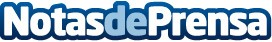 El Gobierno de Cantabria invierte más de 1.300.000 euros para la realización de cinco obras en TorrelavegaDatos de contacto:Nota de prensa publicada en: https://www.notasdeprensa.es/el-gobierno-de-cantabria-invierte-mas-de-1-300_1 Categorias: Cantabria http://www.notasdeprensa.es